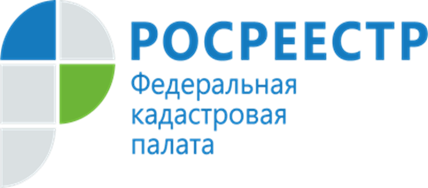 Рубрика: вопрос-ответ     Хотел бы прописаться в садовом домике. Слышал, что сначала надо перевести садовый дом в жилой. Как это сделать?     На вопрос отвечает заместитель начальника отдела обработки документов и обеспечения учётных действий Юлия Сапожникова.     Для начала убедитесь, что строение капитальное. Только если возведенный в СНТ дом соответствует параметрам капитального строения, его могут признать жилым. Для регистрации постройки на дачном участке в качестве жилой необходимы:- высота не более трех этажей;- наличие фундамента;- наличие капитальной кровли;- конструкция дома должна быть устойчивой;- наличие коммуникаций: водоснабжения, канализации, электросетей и отопления, которое позволит обогреть дом при температуре воздуха ниже +18 градусов;- отсутствие деления дома на квартиры.     Чтобы перевести садовый дом в жилой, нужно обратиться в орган местного самоуправления муниципального образования, в границах которого дом расположен с пакетом документов:-  Выписка из ЕГРН об объекте недвижимости и зарегистрированных правах-  Правоустанавливающие документы на дом-  Заявление с указанием кадастровых номеров дома и участка, а также их адреса. В заявлении нужно указать адрес, реальный или электронный, на который владелец хочет получить ответ местной администрации.-  Заключение кадастрового инженера о том, что здание действительно построено капитально и может выступать в качестве постоянного места проживания.     На рассмотрение вопроса отводится не более 45 календарных дней. Если уполномоченный орган местного самоуправления принял решение о признании садового дома жилым, он направляет своё решение заявителю и в Росреестр для внесения соответствующих изменений  в сведения об объекте недвижимости.      Кроме того, гражданин имеет право обратиться в МФЦ с заявлением о внесении изменений самостоятельно. ________________________________Контакты для СМИ:Горбатюк Ольга Сергеевна,Инженер 1 категорииФилиала ФГБУ «ФКП Росреестра» по ЯО8 (4852) 59-82-00 доб. 24-56